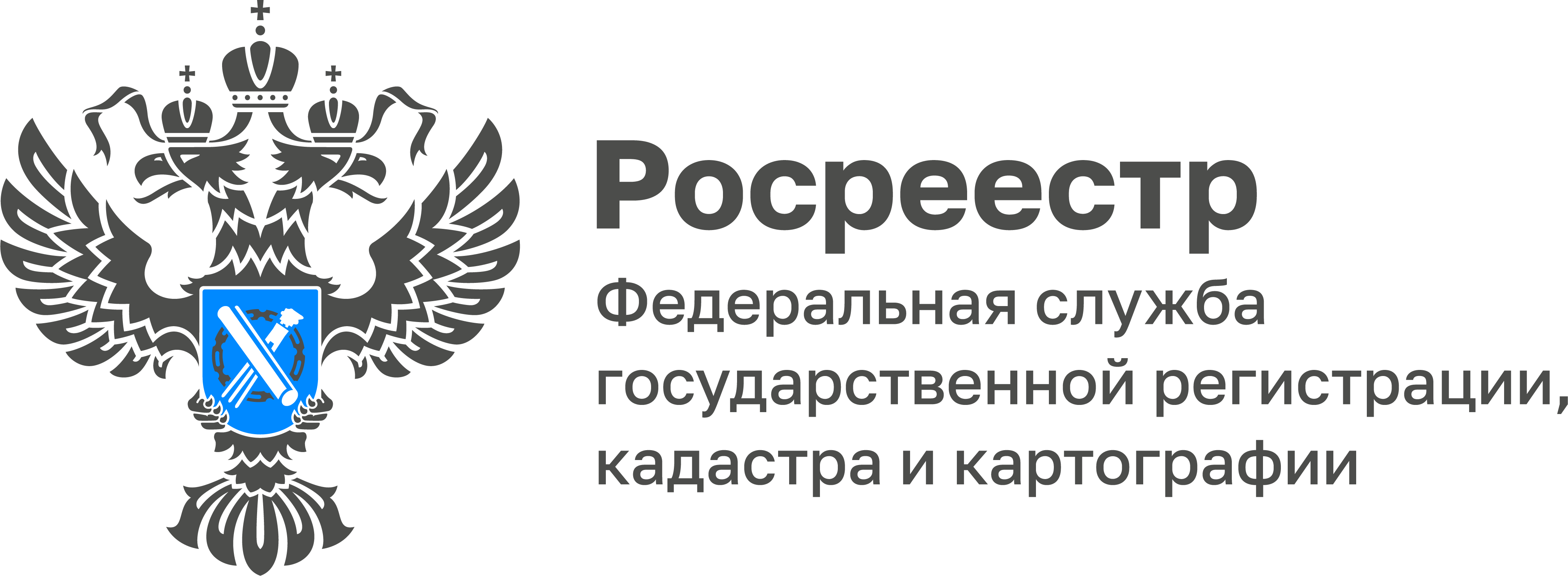 За III квартал 2022 года в Тульской области зарегистрировано прав собственности на более, чем 20 000 земельных участковПо данным Управления Росреестра по Тульской области за третий квартал текущего года жителями Тульской области были зарегистрированы права на 20 131 земельных участка, предоставленных для ведения садоводства и огородничества, индивидуального жилищного строительства, ведения личного подсобного хозяйства в границах населенного пункта. «Кроме регистрации прав, за указанный период 5 056 земельных участков поставлено туляками на государственный кадастровый учет. Постановка объектов недвижимости на государственный кадастровый учет и регистрация прав на них гражданами помогает своевременно актуализировать сведения из Единого государственного реестра недвижимости, что положительно влияет на качество данных», - отметила заместитель руководителя Управления Росреестра по Тульской области Татьяна Трусова.В ЕГРН вносятся основные сведения об объекте недвижимости, такие как вид объекта недвижимости, описание местоположения объекта недвижимости, кадастровый номер и другие. Также в ЕГРН вносятся сведения о правообладателях объекта недвижимости.